CORRECCIONES DE LAS TAREAS DE LA SEMANA 11- 15 DE MAYOLENGUAPág. 181: 55 Abrí la puerta… ¡y allí estaba Ana! A la boda fueron… ¡quinientos invitados! Sí, pero ahora… ¿qué hacemos? Lo siento, pero… he perdido tu libro.Pág. 181: 7, 8, 9 y 117 Estudié mucho… ¡y saqué un diez! 8 Sorpresa. Temor. Duda. 9 Respuesta modelo: Es que… tenemos examen mañana11 Respuesta libre. Por ejemplo:Llegas a casa y toda tu familia está dando saltos de alegría: Esperad… ¡qué pasa!Llegas el lunes a clase y falta la mitad de tus compañeros:	Pero… ¡dónde están todos!MATEMATICAS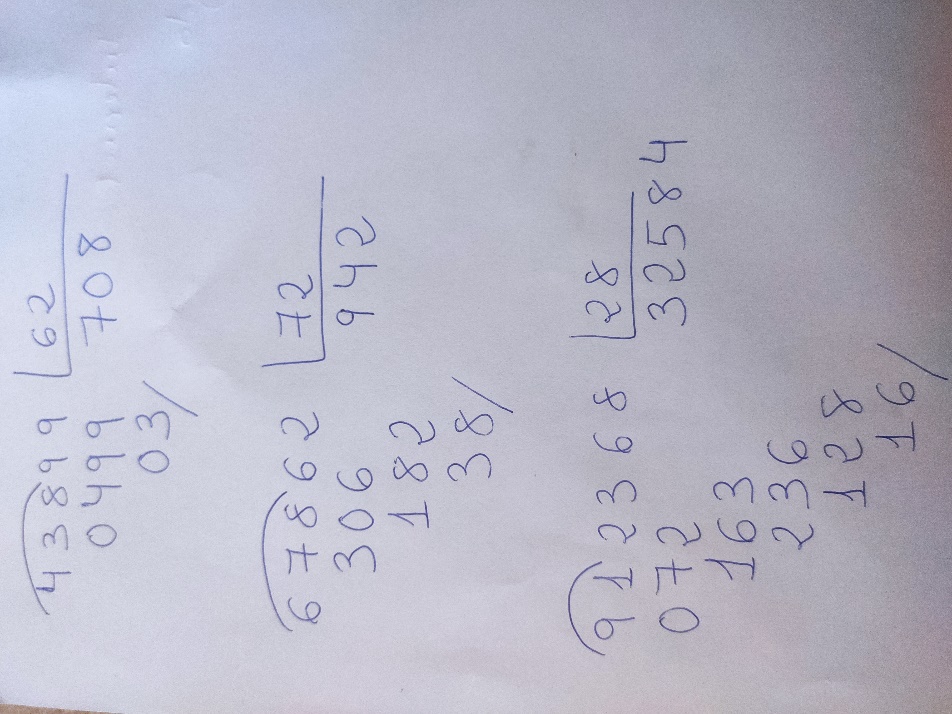 